Заявка для участия в конкурсе выразительного семейного чтения 
« ХОЧУ ЧИТАТЬ 2024» 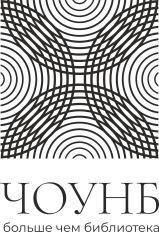 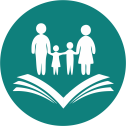 в рамках работы Семейного клуба ЧОУНБ _____________________________________________________________________________   Полное ФИО_______________               «____» _________ 2024 г.				Подпись	 Фото или скан заявки, вместе с вашим видеороликом (не более 3 минут!) необходимо выслать до 16 марта 2024 г. (включительно) на электронную почту ledyle2006@yandex.ru или в любой мессенджер на номер 89085816299 с пометкой «На конкурс ХОЧУ ЧИТАТЬ 2024!»Если у вас появились вопросы, связанные с конкурсом, обращайтесь к руководителю Семейного клуба ЧОУНБ, Елене Завориной по телефону: +7 908 581 62 99 или 8 (351)266-62-96Фамилия семьиПо вашему желанию можно перечислить имена всех участников и возраст детей______________________________________________________________________________________________________Автор и название произведения, которое вы представляете на Конкурс______________________________________________________________________________________________________Контактное лицо (старше 18 лет), которое представляет семью на Конкурс- ФИО- Номер телефона (отметьте, какой мессенджер привязан к номеру)_________________________________________________________________________________________________________________________________________Разрешаете ли вы выкладывать ваш видеоролик в социальных сетях (группа ВКонтакте)Семейного клуба ЧОУНБДа      /       Нет